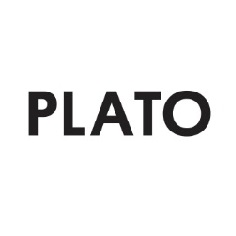 TISKOVÁ ZPRÁVA13.09.2017, OstravaPLATO otevře a vyzdobí kapli sv. AlžbětyPo téměř deseti letech se veřejnosti otevře kaple svaté Alžběty v Husově sadu. Galerie současného umění PLATO ji zpřístupní v sobotu během sousedské slavnosti Zažít Ostravu jinak. Interiér novogotické kaple vyzdobí rostlinami z ostravské divočiny zahradní architektka Lucie Králíková z brněnského Efeméru. Její instalace bude ochutnávkou konceptuálního květinářství Pomíjivé hovory / Ephemeral Talks, které se v galerii uskuteční 21. až 27. září. Lidé budou mít výjimečnou příležitost podívat se do běžně nedostupné kaple v sobotu 16. září od 14 do 19 hodin. Akce se koná ve spolupráci s městským obvodem Moravská Ostrava a Přívoz, kterému kaple z konce 19. století patří. Právě obvod ji nechal v roce 2009 zrekonstruovat za zhruba čtyři miliony korun a od té doby byla kulturní památka pro veřejnost uzavřená. 

Také proto si ji pro svou instalaci vybralo PLATO – respektive galerií oslovená zahradní architektka Lucie Králíková, která ve své práci často zohledňuje a znovu oživuje roli rostlin v křesťanské kultuře. „Kaple ztratila svou funkci a také své věřící. Je pro mě symbolem vykořenění, historickou stopou a proměnou společnosti. Drobná sakrální stavba určená ke spočinutí, zamyšlení, osobní rozmluvě, stojící už přes sto let na stejném místě a přece skrytá, bez pozornosti,“ zdůvodnila autorka. Při instalaci uvnitř kaple využije L. Králíková plamének plotní – rostlinu, která s příchodem podzimu převládá v městských prolukách či na rumištích. „Kaple je zasvěcena svaté Alžbětě proslulé svou úctou k Bohu, též skromností a obětováním se pro druhé. Proto nechci přehnanou květinovou výzdobu, ale budu pracovat pouze s jediným druhem rostliny, která bude objektem, jakýmsi abstrahovaným oblakem…,“ prozradila L. Králíková. Vyzdobení kaple, která uctívá památku zavražděné císařovny Alžběty přezdívané Sissi, bude ochutnávkou konceptuálního květinářství Pomíjivé hovory / Ephemeral Talks. Galerie se v ně promění od 21. do 27. září, kdy bude L. Králíková z divokých rostlin nasbíraných ve městě vázat kytice na míru. Fotografka Michaela Karásek Čejková pak bude návštěvníky s jejich kyticemi portrétovat. Prestižní umělecký časopis SZUM (PL) zařadil tento projekt mezi nejzajímavější podzimní výstavy ve střední a východní Evropě. 

PLATO se do letošní sousedské slavnosti zapojí ještě svým historicky prvním koncertem pod širým nebem nazvaným S rozbřeskem. V neděli před východem slunce (od 6.15 h) rozezní Komenského sady cimbalista Daniel Skála, který zahraje Leoše Janáčka a Györgyho Kurtága. Za ranního světla pak vystoupí s ambientní elektronikou polský umělec Bartosz Kruczyński. Ranní koncert spojený se snídaní se bude konat jen za příznivého počasí. Galerie PLATO je součástí sousedské slavnosti již počtvrté. Letošní pátý ročník se koná na dvou místech – kromě Husova sadu, kde ho organizuje Kulturní centrum Cooltour, ještě v Ostravě-Porubě pod taktovkou DC ADRA. „V Husově sadu se slavnost koná letos poprvé. Jsem moc ráda, že lidé budou moci nahlédnout právě do kaple sv. Alžběty. Děkujeme PLATO za výzdobu,“ řekla starostka Moravské Ostravy a Přívozu Petra Bernfeldová. Kaple sv. Alžběty byla postavena v letech 1899 až 1900 na místě, kde původně stávala kaplička jako součást katolického hřbitova. Její podobu navrhl známý stavitel Hans Ulrich, který byl rovněž posledním starostou Moravské Ostravy před vznikem Československa. Stavba tehdy vyšla na 3200 korun, což byla vysoká částka, na níž se složili sami Ostravané. Novou kaplí uctila obec císařovnu Sissi zavražděnou o dva roky dříve v Ženevě a zároveň 50. výročí nastoupení Františka Josefa I. na trůn. Galerie současného umění PLATO působí od roku 2017 v centru Ostravy jako příspěvková organizace města. Navazuje na tříletý projekt v Dolní oblasti Vítkovic, který skončil v prosinci 2016. Z prostor na rohu Českobratrské a Bráfovy ulice se příští rok přesune do bývalého hobbymarketu Bauhaus. Konečným sídlem galerie se během několika let stanou rekonstruovaná městská jatka v centru Ostravy. 
Více informací:http://plato-ostrava.cz/program/www.efemer.czhttp://www.zazitostravujinak.cz/2017/Kontakt pro média:                                            Mgr. Hana Halfarová                                                                      hana.halfarova@plato-ostrava.cz                                          +420 727 815 134                                                                       PLATO Ostrava je příspěvkovou organizací statutárního města Ostrava. 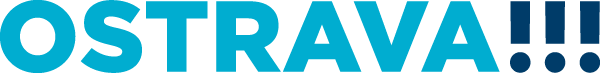 